Уважаемые мамы и папы!Поздравляем Вас с рождением ребенка и приглашаем за назначением государственных пособий гражданам, имеющим детей.Документы, необходимые для назначения и выплаты пособий, Вы можете представить в Многофункциональные центры, Управления социальной защиты населения по месту жительства (регистрации) либо направить заявление на получение государственных услуг со своего персонального компьютера, зарегистрировавшись на Едином портале государственных услуг (www.gosuslugi.ru).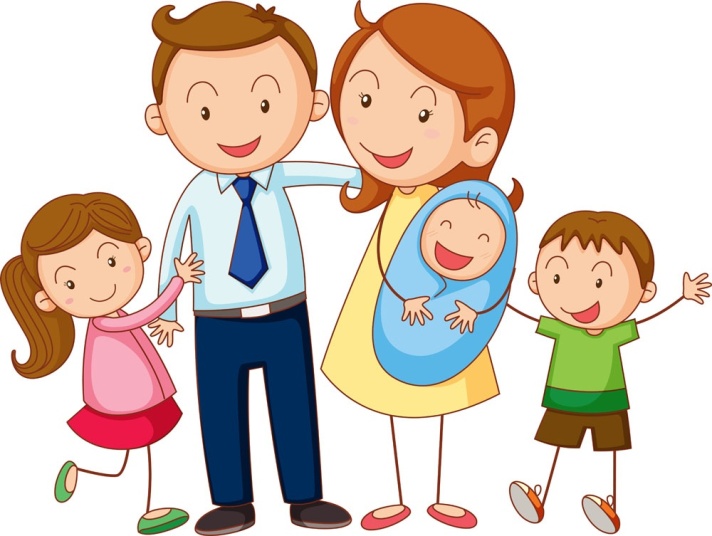 Зарегистрироваться на Едином портале государственных услуг Вам помогут в Управлении социальной защиты населения.1. Пособие по беременности и родам установлено Федеральным законом от 19.05.1995 г. № 81-ФЗ «О государственных пособиях гражданам, имеющим детей».Пособие выплачивается женщинам по месту работы (службы, учебы). В Управлении социальной защиты населения по месту жительства (регистрации) пособие выплачивается только женщинам, уволенным в связи с ликвидацией организации. Пособие выплачивается исходя из суммы 776,42 руб. в месяц.Для назначения пособия представляются следующие документы:- документ, удостоверяющий личность; - листок нетрудоспособности - подлинник; - трудовая книжка; - реквизиты счета (заявителя) кредитной организации.Пособие по беременности и родамНазначается не позднее 6 месяцев со дняокончания отпуска по беременности и родам.2. Единовременное пособие женщинам, вставшим на учет в медицинские учреждения в ранние сроки беременности, установлено Федеральным законом от 19.05.1995 г. № 81-ФЗ «О государственных пособиях гражданам, имеющим детей».Пособие назначается и выплачивается по месту назначения пособия по беременности и родам. Размер пособия – 776,42 руб.Для назначения пособия дополнительно (к документам для назначения пособия по беременности и родам) представляется справка медицинского учреждения о постановке женщины на учет в ранние сроки беременности (до 12 недель).Единовременное пособие женщинам, вставшимна учет в медицинские учреждения в ранние сроки беременности, назначается при обращении за пособиемне позднее 6 месяцев со дня окончания отпуска по беременности и родам.3. Единовременное пособие при рождении ребенка установлено Федеральным законом от 19.05.1995 г. № 81-ФЗ «О государственных пособиях гражданам, имеющим детей».Пособие в размере 20 704,74 руб. (с учетом районного коэффициента) назначается и выплачивается по месту работы (службы), в случае если оба родителя не работают, не служат, либо обучаются в образовательных организациях - в управлении социальной защиты населения.Для назначения единовременного пособия при рождении ребенка одним из родителей (усыновителей) представляются документы:- документ, удостоверяющий личность;- справка о рождении ребенка ф. 1, выданная органами ЗАГС; - свидетельство о рождении ребенка; - трудовые книжки, содержащие сведения об увольнении; - документы об окончании образовательной организации, справки с места учебы, подтверждающие, что лицо обучается (по очной или заочной форме обучения); - свидетельства: о заключении (расторжении) брака, установлении отцовства; - реквизиты счета кредитной организации.В случае если один из родителей зарегистрирован по месту жительства в другом городе, представляется копия его паспорта и СНИЛС для запроса справки о неполучении им указанного пособия.Единовременное пособие при рождении ребенканазначается при обращении за ним в срокне позднее 6 месяцев со дня рождения ребенка.4. Ежемесячное пособие по уходу за ребенком установлено Федеральным законом от 19.05.1995 г. № 81-ФЗ «О государственных пособиях гражданам, имеющим детей».Пособие по уходу за ребенком до достижения им возраста полутора лет назначается и выплачивается в управлении социальной защиты населения по месту жительства (регистрации), в случае: если лицо, фактически осуществляющее уход за ребенком не работает, не служит, либо обучается (по очной и заочной формах обучения) в образовательных организациях, или уволено в связи с ликвидацией организации, прекращением физическим лицом деятельности в качестве индивидуального предпринимателя в следующих размерах по уходу:- за первым ребенком - 3 882,14 руб.;- за вторым и последующими детьми – 7 764,27 руб.Для назначения ежемесячного пособия по уходу за ребенком представляются документы:- документ, удостоверяющий личность; - свидетельство о рождении ребенка (детей);-документ, подтверждающий совместное проживание ребенка с заявителем (может запрашиваться управлением по межведомственному взаимодействию); - трудовая книжка, содержащая сведения об увольнении, документ об окончании образовательной организации (справки с места учебы, подтверждающие, что лицо обучается по очной (заочной) форме обучения); - свидетельства: о заключении (расторжении брака), установлении отцовства, о перемене имени (фамилии), о смерти другого родителя; - справки с места работы (службы, учебы) другого родителя  о том, что он не использует отпуск по уходу за ребенком и не получает пособие (действительна 30 дней);- реквизиты счета кредитной организации.В случае если один из родителей зарегистрирован по месту жительства в другом городе, представляется копия его паспорта и СНИЛС для запроса справки о неполучении им указанного пособия.Ежемесячное пособие на период отпуска по уходу за ребенком работающему гражданину, осуществляющему уход, назначается и выплачивается по месту работы.5. Ежемесячная выплата в связи с рождением  (усыновлением) первого ребенка установлена Федеральным законом от 28.12.2017г. № 418-ФЗ «О ежемесячных выплатах семьям, имеющим детей». Ежемесячная выплата назначается и выплачивается женщине, являющейся гражданкой РФ и постоянно проживающей на территории РФ, в случае если ребенок рожден (усыновлен) начиная с 1 января 2018 года, является гражданином РФ и размер среднедушевого дохода семьи не превышает 2-кратную величину прожиточного минимума трудоспособного населения, установленную за второй квартал года, предшествующего году обращения за данной выплатой (22 166 руб.).Среднедушевой доход семьи рассчитывается исходя из суммы доходов членов семьи за последние 12 календарных месяцев, предшествующих месяцу подачи заявления.Размер ежемесячной выплаты в 2020 г. составляет 10 661 руб. Выплачивается данная выплата до достижения первенцем возраста одного года, затем гражданин подает новое заявление на срок до достижения ребенком возраста двух лет, а затем на срок до достижения им возраста трех лет и представляет документы (копии документов, сведения), необходимые для ее назначения.Для назначения ежемесячной выплаты представляются документы:- документ, удостоверяющий личность, подтверждающий место жительства заявителя;- свидетельство о рождении (усыновлении) ребенка;- документ, подтверждающий принадлежность к гражданству РФ заявителя и ребенка;- документ, подтверждающий расторжение брака;      -  сведения о доходах членов семьи;      - реквизиты счета (заявителя) кредитной организации.Ежемесячная выплата назначается на первенца со дня рождения, если обращение последовало не позднее 6 месяцев со дня рождения ребенка. В остальных случаях ежемесячная выплата осуществляется со дня обращения за ее назначением.Ежемесячная выплата назначается и выплачивается органом социальной защиты населения по месту жительства  независимо от наличия права на иные виды пособий и наличия трудовых отношений.6. Единовременное пособие беременной жене военнослужащего, проходящего военную службу по призыву, установлено Федеральным законом от 19.05.1995 г.         № 81-ФЗ «О государственных пособиях гражданам, имеющим детей».Право на пособие имеет жена военнослужащего, проходящего военную службу по призыву, срок беременности которой составляет не менее 180 дней. Размер пособия составляет  32 788,11 руб.Для назначения единовременного пособия представляются следующие документы:- документ, удостоверяющий личность; - свидетельство о заключении брака;- справка о сроке беременности, выданная медицинским учреждением; - справка из воинской части о прохождении мужем военной службы по призыву; - реквизиты счета кредитной организации.Единовременное пособие выплачивается независимо от наличия права на иные виды пособий при обращении за ним не позднее 6 месяцев со дня окончания военнослужащим военной службы по призыву.7. Ежемесячное пособие на ребенка военнослужащего, проходящего военную службу по призыву, установлено Федеральным законом от 19.05.1995 г. № 81-ФЗ «О государственных пособиях гражданам, имеющим детей».Право на пособие имеет мать (либо опекун) ребенка военнослужащего, проходящего военную службу по призыву. Назначается пособие со дня рождения ребенком, но не ранее дня начала отцом ребенка военной службы по призыву. Выплата пособия прекращается по достижении ребенком возраста трех лет, но не позднее дня окончания отцом ребенка военной службы по призыву.Размер пособия составляет 14 052,05 руб. Для назначения ежемесячного пособия представляются следующие документы:- документ, удостоверяющий личность; - свидетельство о рождении ребенка, об установлении отцовства;- справка из воинской части о прохождении отцом ребенка военной службы по призыву; - реквизиты счета (заявителя) кредитной организации.Пособие назначается независимо от наличия правана иные виды пособий при обращении за нимне позднее 6 месяцев со дня окончания военнослужащим военной службы по призыву.8. Областное единовременное пособие при рождении ребенка установлено Законом Челябинской области от 27.10.2005 г. № 417-ЗО «Об областном единовременном пособии при рождении ребенка».Право на областное единовременное пособие при рождении (усыновлении в возрасте до трех лет) ребенка имеет один из родителей (усыновителей) либо лицо, его заменяющее (опекун), проживающие на территории Челябинской области.Размеры пособия при рождении:первого ребенка – 2 000 руб.;второго ребенка – 3 000 руб.;третьего ребенка – 4 000 руб.;четвертого ребенка – 5 000 рублей;пятого и последующих детей – 6 000руб.;Для назначения областного единовременного пособия одним из родителей (опекуном) представляются документы: - документ, удостоверяющий личность; - свидетельство о рождении каждого ребенка;- документ, подтверждающий совместное проживание ребенка с заявителем (может запрашиваться управлением по межведомственному взаимодействию);- свидетельство: о заключении (расторжении) брака, установлении отцовства, о смерти другого родителя, о перемене имени (фамилии);- справка (Ф-25) органов записи актов гражданского состояния об основании внесения в запись акта о рождении ребенка сведений об отце;  - акт органа опеки и попечительства об установлении над ребенком опеки;- реквизиты счета кредитной организации.В случае если один из родителей зарегистрирован по месту жительства в другом городе (районе) нашей области дополнительно предоставляются копия его паспорта и СНИЛС для запроса справки о неполучении им указанного пособия.Областное единовременное пособиепри рождении ребенка назначается, если обращениеза ним последовало не позднее 12 месяцевсо дня рождения (усыновления) ребенка.9. Пособие на ребенка установлено Законом Челябинской области от 28.10.2004 г.     № 299-ЗО «О пособии на ребенка».Один из родителей (усыновителей) имеет право на пособие на каждого совместно проживающего с ним ребенка в семьях со среднедушевым доходом, размер которого не превышает величину прожиточного минимума, установленного в Челябинской области, которая меняется ежеквартально.Размер пособия на ребенка в нашей области составляет 307 руб.; на детей одиноких матерей и детей инвалидов - 614 руб.; на детей, родители которых уклоняются от уплаты алиментов, и детей военнослужащих по призыву – 460 руб.Для назначения пособия представляются документы:- документ, удостоверяющий личность;- свидетельство о рождении ребенка (детей); - документ, подтверждающий совместное проживание ребенка с заявителем (может запрашиваться управлением по межведомственному взаимодействию);- свидетельство: о заключении (расторжении) брака, об установлении отцовства, о перемене имени (фамилии), о смерти; - справка из школы со сроком обучения на ребенка старше 16 лет;- реквизиты счета (заявителя) кредитной организации.В случае если один из родителей зарегистрирован по месту жительства в другом городе, представляется копия его паспорта и СНИЛС для запроса справки о неполучении им указанного пособия.Документы, подтверждающие доход каждого члена семьи: (справки о заработной плате, стипендии, алиментах и т.д.; для индивидуальных предпринимателей - свидетельства индивидуального предпринимателя, декларации за предшествующий месяцу обращения квартал с отметкой о принятии налоговой инспекции либо Книгу учета доходов и расходов) за последние три месяца перед обращением; либо документы, подтверждающие отсутствие доходов семьи: трудовая книжка, содержащая сведения о последнем месте работы (в случае отсутствия трудовой книжки прилагается объяснительная, в которой указываются сведения о том, что он (она) нигде не работал (а) и не работает по трудовому договору и не является ИП. Для назначения пособия на ребенка в повышенном размере дополнительно прилагаются документы: на детей одиноких матерей - справка Ф-25 из органов записи актов гражданского состояния о внесении в запись акта о рождении ребенка сведений об отце; на детей, родители которых уклоняются от уплаты алиментов – сообщение о нахождении родителя в розыске или справка о том, что должник отбывает наказание в местах лишения свободы, на детей военнослужащих, проходящих военную службу по призыву – документ, содержащий сведения о призыве отца ребенка на военную службу.Пособие назначается с месяца рождения ребенка, если обращение за ним последовало не позднее 6 месяцев с месяца рождения ребенка. При обращении по истечении 6 месяцев с месяца рождения ребенка, пособие назначается за истекшее время, но не более чем за    6 месяцев до месяца подачи заявления. Пособие назначается с месяца возникновения права сроком на три года с последующим представлением документов, подтверждающих право на пособие.ВНИМАНИЕ!С более подробной информацией о порядке и условиях назначения государственных пособий гражданам, имеющим детей, и дополнительных мерах, предоставляемых семьям, имеющим детей, Вы можете ознакомиться на сайте Министерства социальных отношений Челябинской области (www.minsoc74.ru), на Портале государственных услуг Правительства Челябинской области (www.gosuslugi.ru) и в Управлениях социальной защиты населения по месту жительства.